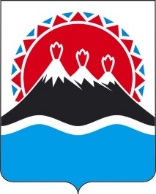 П О С Т А Н О В Л Е Н И ЕПРАВИТЕЛЬСТВАКАМЧАТСКОГО КРАЯПРАВИТЕЛЬСТВО ПОСТАНОВЛЯЕТ:1.  Внести в постановление Правительства Камчатского края от 15.02.2021 № 54-П «Об утверждении Порядка взаимодействия исполнительных органов государственной власти Камчатского края, работодателей Камчатского края и граждан при организации целевого обучения в целях обеспечения приоритетных отраслей экономики, социальной сферы Камчатского края квалифицированными кадрами» следующие изменения:1) преамбулу изложить в следующей редакции:«В целях реализации статьи 56, 71.1 Федерального закона от 29.12.2012 
№ 273-ФЗ «Об образовании в Российской Федерации», постановления Правительства Российской Федерации от 27.04.2024 № 555 «О целевом обучении по образовательным программам среднего профессионального и высшего образования» и содействия кадровому обеспечению приоритетных отраслей экономики и социальной сферы Камчатского края квалифицированными кадрами»;2) приложение изложить в новой редакции согласно приложению к настоящему постановлению.2. Настоящее постановление вступает в силу после дня его официального опубликования.«Приложение к постановлению Правительства Камчатского краяот 15.02.2021 № 54-ППорядок взаимодействия исполнительных органов Камчатского края, работодателей Камчатского края и граждан при организации целевого обучения в целях обеспечения приоритетных отраслей экономики и социальной сферы Камчатского края квалифицированными кадрами1. Общие положения1. Настоящий Порядок регулирует вопросы, связанные с взаимодействием исполнительных органов Камчатского края, работодателей Камчатского края и граждан, поступающих на обучение по образовательной программе среднего профессионального или высшего образования либо обучающихся по соответствующей образовательной программе (далее - граждане), при организации целевого обучения в целях обеспечения приоритетных отраслей экономики, социальной сферы Камчатского края квалифицированными кадрами, в том числе при формировании потребностей в подготовке кадров в рамках целевого обучения по договорам, заключенным с Министерством труда и развития кадрового потенциала Камчатского края (далее - Министерство труда), и мониторинге трудоустройства граждан, прошедших целевое обучение.2. В соответствии со статьей 71.1 Федерального закона от 29.12.2012 
№ 273-ФЗ «Об образовании в Российской Федерации» целевое обучение организуется по образовательным программам высшего образования за счет бюджетных ассигнований федерального бюджета, бюджетов субъектов Российской Федерации и местных бюджетов в пределах установленной квоты.3. Положения настоящего Порядка не распространяются на правоотношения, связанные с организацией целевого обучения в целях подготовки кадров для организаций системы здравоохранения Камчатского края, государственной гражданской службы Камчатского края, организаций, признанных сельскохозяйственными товаропроизводителями в соответствии с частью 1 статьи 3 Федерального закона от 29.12.2006 № 264-ФЗ «О развитии сельского хозяйства», организаций, являющихся резидентами территорий опережающего развития, особой экономической зоны, зоны территориального развития, Арктической зоны, свободного порта Владивосток.4. В рамках взаимодействия при организации целевого обучения:1) Министерство труда:а) выступает заказчиком по договорам о целевом обучении по образовательным программам среднего профессионального и высшего образования (далее – договоры о целевом обучении) для краевых государственных учреждений, государственных унитарных предприятий Камчатского края, хозяйственных обществ, в уставном капитале которых присутствует доля Камчатского края, и их дочерних организаций (далее - работодатели) на основании доверенности, оформленной в установленном порядке;б) осуществляет сбор от работодателей информации, необходимой для размещения предложений о заключении договоров о целевом обучении (далее – предложения) на Единой цифровой платформе в сфере занятости и трудовых отношений «Работа в России» (далее – цифровая платформа «Работа в России»);в) формирует сводную информацию о кадровой потребности по специальностям, направлениям подготовки, с учетом прогноза потребностей рынка труда Камчатского края, на очередной учебный год;г) размещает предложения на цифровой платформе «Работа в России»;д) предоставляет меры поддержки гражданам в период целевого обучения по договорам о целевом обучении, заключенным с Министерством труда;е) осуществляет трудоустройство и мониторинг трудоустройства граждан, прошедших целевое обучение;2) Министерство образования Камчатского края (далее - Министерство образования):а) организует информирование граждан о возможностях прохождения обучения в рамках целевой подготовки через профориентационную работу с обучающимися в образовательных организациях в Камчатском крае;3) иные исполнительные органы Камчатского края, курирующие соответствующие отрасли экономики и социальной сферы Камчатского края (далее - отраслевые органы), участвуют в сборе информации от работодателей о потребности в целевом обучении, а также в привлечении граждан к обучению в рамках целевого обучения, мониторинге трудоустройства граждан, прошедших целевое обучение.5. Работодатели, указанные в подпункте «а» пункта 1 части 3 настоящего Порядка, с учетом положений части 1 статьи 71.1 Федерального закона от 29.12.2012 № 273-ФЗ «Об образовании в Российской Федерации» вправе самостоятельно заключать договоры о целевом обучении с гражданами.2. Формирование потребностей в подготовке кадров в рамкахцелевого обучения6. Формирование потребностей в подготовке кадров в рамках целевого обучения осуществляется на основании прогноза потребности рынка труда Камчатского края в специалистах различных направлений (далее - прогноз потребности рынка труда), сформированного в соответствии с Регламентом формирования прогноза потребности рынка труда Камчатского края в специалистах различных направлений, утвержденным распоряжением Правительства Камчатского края от 30.07.2013 № 352-РП.Планирование набора на целевое обучение осуществляется с учетом потребностей рынка труда на перспективный период не менее семи лет.7. Министерство труда осуществляет сбор от работодателей информации, необходимой для размещения на цифровой платформе «Работа в России», ежегодно в период с 01 марта по 1 мая года, в котором организуется целевое обучение.8. Министерство труда на основании информации, представленной работодателями, размещает предложения на цифровой платформе «Работа в России» с 01 марта по 10 июня года, в котором организуется целевое обучение (для граждан, поступающих на обучение по образовательным программам).9. Предложения для граждан, обучающихся по образовательным программам, размещаются на цифровой платформе «Работа в России» с 20 августа по 01 октября года, в котором организуется целевое обучение, в целях их дальнейшего отбора в соответствии с порядком, установленном Министерством труда.10. Заключение договоров о целевом обучении осуществляется в следующие сроки:1) с гражданами, поступающими на целевое обучение, - в период со дня, следующего за днем издания организацией, осуществляющей образовательную деятельность, распорядительного акта о приеме гражданина на целевое обучение в пределах квоты, до дня начала учебного года включительно;2) с гражданами, обучающимися по образовательным программам, в период с 01 октября по 01 ноября года, в котором организуется целевое обучение.11. Министерство труда организует сбор и свод информации от работодателей о кадровой потребности в целевом обучении, которую необходимо учесть при установлении квоты приема на целевое обучение на очередной учебный год (далее – информация о потребности в целевом обучении) ежегодно в срок до 01 сентября года, предшествующего году, в котором организуется целевое обучение. Работодатели вправе подать вышеуказанную информацию непосредственно в Министерство труда либо через отраслевые органы.12. Министерство труда направляет сводную информацию о потребности в целевом обучении в Министерство образования и отраслевые органы не позднее 10 октября года, предшествующего году организации целевого обучения.В сводную информацию о потребности в целевом обучении включаются работодатели, указанные в подпункте «а» пункта 1 части 3 настоящего Порядка.Сводная информация о потребности в целевом обучении размещается на официальном сайте исполнительных органов Камчатского края на странице Министерства труда в информационно-телекоммуникационной сети «Интернет» https://agzanyat.kamgov.ru.13. Министерство образования на основании сводных заявок совместно с отраслевыми органами организует информирование и привлечение граждан к обучению в рамках целевой подготовки посредством проведения профориентационной работы, а также разъясняют порядок отбора претендентов на право заключения договоров о целевом обучении.3. Мониторинг трудоустройства граждан, прошедшихцелевое обучение14. Гражданин, прошедший целевое обучение, направляет в Министерство труда письменное сообщение о трудоустройстве и копию трудового договора не позднее 10 календарных дней после дня заключения трудового договора.15. Министерство труда проводит мониторинг трудоустройства граждан, прошедших целевое обучение, на основании информации, полученной от отраслевых органов.Работодатель представляет отраслевому органу информацию о наличии трудовых отношений не позднее 20 ноября ежегодно в течение срока действия обязательств сторон договора о целевом обучении, а также информирует о прекращении трудовых отношений ранее установленного срока.Отраслевой орган направляет сводную информацию о наличии трудовых отношений с гражданами, прошедшими целевое обучение, в Министерство труда не позднее 1 декабря ежегодно.16. На основании сводной информации, полученной от отраслевых органов, Министерство труда проводит анализ соблюдения работодателями и гражданами условий договоров о целевом обучении и в случае выявления нарушений осуществляет мероприятия по применению соответствующих мер ответственности.Пояснительная запискак проекту постановления Правительства Камчатского края«О внесении изменений в постановление Правительства Камчатского края от 15.02.2021 № 54-П «Об утверждении Порядка взаимодействия исполнительных органов государственной власти Камчатского края, работодателей Камчатского края и граждан при организации целевого обучения в целях обеспечения приоритетных отраслей экономики и социальной сферы Камчатского края квалифицированными кадрами»Настоящий проект постановления Правительства Камчатского края разработан в целях приведения в соответствие с требованиями, установленными Федеральным законом от 29.12.2012 № 273-ФЗ «Об образовании в Российской Федерации», постановлением Правительства Российской Федерации от 27.04.2024 № 555 «О целевом обучении по образовательным программам среднего профессионального и высшего образования» (далее - постановление Правительства Российской Федерации от 27.04.2024 № 555). В соответствии с Федеральным законом от 14.04.2023 № 124-ФЗ «О внесении изменений в федеральный закон «Об образовании в Российской Федерации» с 01.05.2024 вступили в силу изменения, касающиеся организации целевого обучения. В соответствии с постановлением Правительства Российской Федерации от 27.04.2024 № 555 на федеральном уровне утвержден новый порядок организации целевого обучения и установлены требования к гражданам, претендующим на целевое обучение. Согласно изменениям целевое обучение будет организовываться посредством цифровой платформы «Работа в России». Отбор претендентов на заключение договоров о целевом обучении будет проводиться образовательными организациями, отбор претендентом Министерством труда и развития кадрового потенциала исключается. Договоры о целевом обучении будут заключаться после поступления граждан на обучение по образовательным программам среднего профессионального и высшего образования.Настоящее постановление не потребует дополнительных расходов краевого бюджета.В соответствии с частью 5 Порядка проведения оценки регулирующего воздействия проектов нормативных правовых актов Камчатского края, утвержденного постановлением Правительства Камчатского края от 28.09.2022 № 510-П, настоящий проект не требует проведения оценки регулирующего воздействия, поскольку не содержит положений, вводящих избыточные обязанности, запреты и ограничения для субъектов предпринимательской и иной экономической деятельности или способствующих их введению, а также положений, способствующих возникновению необоснованных расходов субъектов предпринимательской и иной экономической деятельности и краевого бюджета.В соответствии с постановлением Правительства Камчатского края от 21.07.2022 № 386-П «Об утверждении положения о порядке проведения антикоррупционной экспертизы изданных исполнительными органами Камчатского края нормативных правовых актов камчатского края и их проектов» проект постановления размещен на Едином портале проведения независимой антикоррупционной экспертизы и общественного обсуждения проектов нормативных правовых актов Камчатского края 06.05.2024 сроком до 15.05.2024. [Дата регистрации] № [Номер документа]г. Петропавловск-КамчатскийО внесении изменений в постановление Правительства Камчатского края от 15.02.2021 № 54-П «Об утверждении Порядка взаимодействия исполнительных органов государственной власти Камчатского края, работодателей Камчатского края и граждан при организации целевого обучения в целях обеспечения приоритетных отраслей экономики, социальной сферы Камчатского края квалифицированными кадрами»Председатель Правительства Камчатского края[горизонтальный штамп подписи 1]Е.А. Чекин Приложение к постановлениюПриложение к постановлениюПриложение к постановлениюПриложение к постановлениюПравительства Камчатского краяПравительства Камчатского краяПравительства Камчатского краяПравительства Камчатского краяот[REGDATESTAMP]№[REGNUMSTAMP]